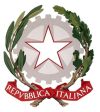 TRIBUNALE DI CATANIAQuarta Sezione Civile – Procedure concorsualiAll’att.neSig.ri curatori fallimentarip.c.Presidente Tribunale di Catania Direttore sezione proc. conc. SEDE OGGETTO:  Disciplina antiriciclaggio – dichiarazione ai sensi dell’art. 585 , comma iv c.p.c. avente ad oggetto le informazioni prescritte dall’articolo 22 del decreto legislativo 21 novembre 2007 , n. 231.Quadro normativoL’art. 585, ultimo comma, c.p.c. dispone che:“Nel termine fissato per il versamento del prezzo, l'aggiudicatario, con dichiarazione scritta resa nella consapevolezza della responsabilità civile e penale prevista per le dichiarazioni false o mendaci, fornisce al giudice dell'esecuzione o al professionista delegato le informazioni prescritte dall'articolo 22 del decreto legislativo 21 novembre 2007, n. 231.”Ai sensi dell’art. 35 comma 1 del D.Lgs. 10 ottobre 2022, n. 149, come modificato dalla L. 29 dicembre 2022, n. 197: “Le disposizioni del presente decreto, salvo che non sia diversamente disposto, hanno effetto a decorrere dal 28 febbraio 2023 e si applicano ai procedimenti instaurati successivamente a tale data. Ai procedimenti pendenti alla data del 28 febbraio 2023 si applicano le disposizioni anteriormente vigenti”.L’art. 22 del decreto legislativo 231/07 (Attuazione della direttiva 2005/60/CE concernente la prevenzione dell'utilizzo del sistema finanziario a scopo di riciclaggio dei proventi di attività criminose e di finanziamento del terrorismo nonchè della direttiva 2006/70/CE che ne reca misure di esecuzione) rubricato “obblighi del cliente” dispone che: “I clienti forniscono per iscritto, sotto la propria responsabilità, tutte le informazioni necessarie e aggiornate per consentire ai soggetti obbligati di adempiere agli obblighi di adeguata verifica.”.****La norma non indica puntualmente la natura, né individua le informazioni contenute nella dichiarazione sottoscritta dall’aggiudicatario per ottenere il decreto di trasferimento, al di là del fatto che l’individuazione della persona fisica\giuridica è già operata a monte con la compilazione dell’offerta per partecipare alla vendita (e la possibilità -nei limiti fissati dalla legge- dell’aggiudicazione per persona da nominare); di contro dette informazioni dovrebbero in ipotesi mirare essenzialmente a fornire le indicazioni sulla provenienza dei fondi.E’ stato predisposto, quindi, il seguente questionario che sarà onere dell’aggiudicatario -persona fisica o giuridica- di compilare prima dell’atto di trasferimento della proprietà.Il questionario dovrà essere compilato e sottoscritto sia nell’ipotesi di vendita eseguita dal curatore o dal delegato ai sensi dell’art. 216 comma II CCII, sia nell’ipotesi di vendita effettuata dal giudice delegato ai sensi del successivo comma III, secondo le disposizioni del c.p.c.Quale titolare effettivo delle società andrà indicato il socio maggioritario, per gli altri enti il Presidente o il soggetto persona fisica che è obbligata al versamento del prezzo.Catania, 12.6.2024.I Giudici della Sezione 						Il Presidente della SezioneFabio L. Ciraolo							      Mariano Sciacca Alessandro LaurinoAlessandra BelliaSebastiano CassanitiALLEGATIMODELLO dichiarazione ai sensi dell’art. 585 , comma iv c.p.c. avente ad oggetto le informazioni prescritte dall’articolo 22 del decreto legislativo 21 novembre 2007 , n. 231.TRIBUNALE DI CATANIAliquidazione giudiziale n. ……..lotto n……..oggetto: dichiarazione ai sensi dell’art. 585 , comma iv c.p.c. avente ad oggetto le informazioni prescritte dall’articolo 22 del decreto legislativo 21 novembre 2007 , n. 231 Persone fisicheil/la sottoscritto/a   NOME                                                          COGNOME:_______NATO/A A 		IL 		_ RESIDENTE IN 	ALLA VIA 	_COD.FISC. N. :	_  NAZIONALITA’__	ESTREMI DEL DOCUMENTO IDENTIFICATIVO consapevole delle responsabilità, civili e penali, previste per le dichiarazioni false o mendaci dall’art. 55 d. lgs 231/2007in relazione al compendio immobiliare nella procedura concorsuale di cui in epigrafe, in qualità di aggiudicatario:DICHIARADI SVOLGERE LA SEGUENTE ATTIVITÀ LAVORATIVA:_	_ IN MERITO AL TITOLARE EFFETTIVO :che opera per conto di sé stesso e che il titolare effettivo dell’operazione oggetto della prestazione       richiesta non è un soggetto diverso;  ovvero che il titolare effettivo è:___________________________________________________________________________________________________________________Scopo e natura della prestazione :		 Valore/corrispettivo dell’operazione :   	In merito ai fondi per eseguire l’operazione oggetto della prestazione richiestaQUANTO ALLA CAUZIONE:che i fondi utilizzati per eseguire l’operazione provengono:da	proprie disponibilità per Euro:_____________________________________________precisando altresì che tali disponibilità derivano da:propria attività lavorativa	________eredità o donazioni	_______vendita di altri beni	________altro:  	          da	finanziamenti bancari per Euro:____________________________________________da terzi per Euro ___________________________________________________________e precisamente da:___________________________________________________________il quale svolge la seguente attività lavorativa 				                                                                                                                          altro  		 Mezzi/modalità di pagamento ___________________________________________________________________________ ____________________________________________________________________________________________________________________________________________________________________________________________________________________________QUANTO AL SALDO PREZZO:che i fondi utilizzati per eseguire l’operazione provengono:da	proprie disponibilità per Euro:_____________________________________________precisando altresì che tali disponibilità derivano da:propria attività lavorativa	________eredità o donazioni	_______vendita di altri beni	________altro:  	          da	finanziamenti bancari per Euro:____________________________________________da terzi per Euro ___________________________________________________________e precisamente da:___________________________________________________________il quale svolge la seguente attività lavorativa 				                                                                                                                          altro  		 Mezzi/modalità di pagamento:___________________________________________________________________________ ___________________________________________________________________________QUANTO ALLE SPESE PER IL TRASFERIMENTO:che i fondi utilizzati per eseguire l’operazione provengono:da	proprie disponibilità per Euro:_____________________________________________precisando altresì che tali disponibilità derivano da:propria attività lavorativa	________eredità o donazioni	_______vendita di altri beni	________altro:  	          da	finanziamenti bancari per Euro:____________________________________________da terzi per Euro ___________________________________________________________e precisamente da:___________________________________________________________il quale svolge la seguente attività lavorativa 				                                                                                                                          altro  		 Mezzi/modalità di pagamento:___________________________________________________________________________ ___________________________________________________________________________DICHIARA ALTRESÌ :In merito alla capacità patrimoniale e reddituale (propria, del titolare effettivo e del terzo) che:la propria dotazione patrimoniale in relazione all’operazione di aggiudicazione immobiliare è congrua e l’operazione in oggetto è comunque coerente con il proprio profilo economico/patrimoniale;la dotazione patrimoniale del titolare effettivo, in relazione all’operazione di aggiudicazione di cui in  epigrafe, è congrua;la dotazione patrimoniale del terzo in relazione al denaro finanziato in occasione dell’operazione di  cui all’aggiudicazione in epigrafe, è congrua.In merito alla propria qualificazione e dell’eventuale titolare effettivo come “persona politicamente esposta (PEPs) ” Di essere persona politicamente esposta (PEPs)Di NON essere persona politicamente esposta (PEPs) Inoltre:di non avere altro da dichiarare.Di volere precisare che:Il/La sottoscritto/a, preso atto di quanto precede, consapevole/i delle prescrizioni discendenti dalla normativa antiriciclaggio e antiterrorismo e delle relative sanzioni, consapevole/i in particolare del disposto del d. lgs. 21 novembre 2007 n. 231 e successive modifiche ed integrazioni, nonché delle disposizioni dell’Autorità di Vigilanza in materia di antiriciclaggio (art. 55 d.lgs. n. 231/2007), assumendosi tutte le responsabilità di natura civile, amministrativa e penale per le dichiarazioni non veritiere,DICHIARA:che le informazioni sopra riportate sono vere, corrette e complete;che non sussistono ragioni o informazioni per ritenere che da quanto sopra riportato emergano sospetti inerenti all’effettuazione di operazioni di antiriciclaggio o di finanziamento del terrorismo;di essere informato della circostanza che il mancato rilascio in tutto o in parte delle informazioni di   cui sopra potrà comportare l’omessa sottoscrizione del decreto di trasferimento da parte del giudice e conseguenti provvedimenti, tra i quali la revoca dell’aggiudicazione;Si impegna a comunicare senza ritardo ogni eventuale integrazione o variazione che si dovesse verificare in relazione ai dati forniti con la presente dichiarazione; in difetto gli stessi si intenderanno confermati;che per i dati non inseriti nella presente scheda, si rinvia alla copia dei documenti di riconoscimento allegati ed ai dati versati agli atti della procedura esecutiva a cui la presente scheda si riferisce.che tra l’aggiudicatario e il titolare effettivo ricorrono le seguenti relazioni:	.che tra l’aggiudicatario ed il soggetto che esegue il pagamento ricorrono le seguenti relazioni:.Data,		 Firma (anche digitale):  	Persone giuridicheil/la sottoscritto/a   NOME                                                          COGNOME:_______NATO/A A 		IL 		_ RESIDENTE IN 	ALLA VIA 	_COD.FISC. N. :	_  NAZIONALITA’__	ESTREMI DEL DOCUMENTO IDENTIFICATIVO consapevole delle responsabilità, civili e penali, previste per le dichiarazioni false o mendaci dall’art. 55 d. lgs 231/2007in relazione al compendio immobiliare nella procedura concorsuale di cui in epigrafe, in qualità di legale rappresentante della società ___________________________________________________partita iva ___________________ numero di iscrizione al registro delle imprese CT - __________DICHIARAChe il capitale sociale della società è di € __________________________ ed il patrimonio netto di € _________________________________	_ IN MERITO AL TITOLARE EFFETTIVO :che il socio di maggioranza della società è:_____________________________________________che il titolare effettivo è _____________________________Scopo e natura della prestazione :		 Valore/corrispettivo dell’operazione :   	In merito ai fondi per eseguire l’operazione oggetto della prestazione richiesta,QUANTO ALLA CAUZIONE:che i fondi utilizzati per eseguire l’operazione provengono:da	proprie disponibilità per Euro:_____________________________________________precisando altresì che tali disponibilità derivano da:utili	________riserve________________________________________________________________vendita di altri beni	________altro:  	          da	finanziamenti bancari per Euro:____________________________________________da terzi per Euro ___________________________________________________________e precisamente da:___________________________________________________________il quale svolge la seguente attività lavorativa 				                                                                                                                          altro  		 Mezzi/modalità di pagamento ___________________________________________________________________________ ____________________________________________________________________________________________________________________________________________________________________________________________________________________________QUANTO AL SALDO PREZZO:che i fondi utilizzati per eseguire l’operazione provengono:da	proprie disponibilità per Euro:_____________________________________________precisando altresì che tali disponibilità derivano da:utili 	________riserve 	_______vendita di altri beni	________altro:  	          da	finanziamenti bancari per Euro:____________________________________________da terzi per Euro ___________________________________________________________e precisamente da:___________________________________________________________il quale svolge la seguente attività lavorativa 				                                                                                                                          altro  		 Mezzi/modalità di pagamento:___________________________________________________________________________ ___________________________________________________________________________QUANTO ALLE SPESE PER IL TRASFERIMENTO:che i fondi utilizzati per eseguire l’operazione provengono:da	proprie disponibilità per Euro:_____________________________________________precisando altresì che tali disponibilità derivano da:utili 	________riserve 	_______vendita di altri beni	________altro:  	          da	finanziamenti bancari per Euro:____________________________________________da terzi per Euro ___________________________________________________________e precisamente da:___________________________________________________________il quale svolge la seguente attività lavorativa 				                                                                                                                          altro  		 Mezzi/modalità di pagamento:___________________________________________________________________________ ___________________________________________________________________________DICHIARA ALTRESÌ :In merito alla capacità patrimoniale e reddituale (dell’ente) che:la propria dotazione patrimoniale in relazione all’operazione di aggiudicazione immobiliare è congrua e l’operazione in oggetto è comunque coerente con il proprio profilo economico/patrimoniale;la dotazione patrimoniale del titolare effettivo, in relazione all’operazione di aggiudicazione di cui in  epigrafe, è congrua;la dotazione patrimoniale del terzo in relazione al denaro finanziato in occasione dell’operazione di      cui all’aggiudicazione in epigrafe, è congrua.In merito alla propria qualificazione e dell’eventuale titolare effettivo come “persona politicamente esposta (PEPs) ” Di essere persona politicamente esposta (PEPs)Di NON essere persona politicamente esposta (PEPs) Inoltre:di non avere altro da dichiarare.Di volere precisare che:Il/La sottoscritto/a, preso atto di quanto precede, consapevole/i delle prescrizioni discendenti dalla normativa antiriciclaggio e antiterrorismo e delle relative sanzioni, consapevole/i in particolare del disposto del d. lgs. 21 novembre 2007 n. 231 e successive modifiche ed integrazioni, nonché delle disposizioni dell’Autorità di Vigilanza in materia di antiriciclaggio (art. 55 d.lgs. n. 231/2007), assumendosi tutte le responsabilità di natura civile, amministrativa e penale per le dichiarazioni non veritiere,DICHIARA:che le informazioni sopra riportate sono vere, corrette e complete;che non sussistono ragioni o informazioni per ritenere che da quanto sopra riportato emergano sospetti inerenti all’effettuazione di operazioni di antiriciclaggio o di finanziamento del terrorismo;di essere informato della circostanza che il mancato rilascio in tutto o in parte delle informazioni di   cui sopra potrà comportare l’omessa sottoscrizione del decreto di trasferimento da parte del giudice e conseguenti provvedimenti, tra i quali la revoca dell’aggiudicazione;Si impegna a comunicare senza ritardo ogni eventuale integrazione o variazione che si dovesse verificare in relazione ai dati forniti con la presente dichiarazione; in difetto gli stessi si intenderanno confermati;che per i dati non inseriti nella presente scheda, si rinvia alla copia dei documenti di riconoscimento allegati ed ai dati versati agli atti della procedura esecutiva a cui la presente scheda si riferisce.che tra l’aggiudicatario e il titolare effettivo ricorrono le seguenti relazioni:	.che tra l’aggiudicatario ed il soggetto che esegue il pagamento ricorrono le seguenti relazioni:Data,		 Firma (anche digitale):  	